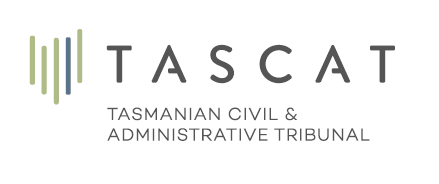 Protective Division – Mental Health StreamMental Health Act 2013All correspondence to the Tribunal should be emailed to: applications.mentalhealth@tascat.tas.gov.auOr addressed to:Deputy RegistrarProtective Division – Mental Health StreamTASCATGPO Box 1311HOBART TAS 7001Phone: 1800 657 500Application for Review
Exercise of Telephone RightsS 1921The patientThe patientNameNameAddressAddressContact phoneContact phoneEmailEmailDate of birthDate of birth2The applicant (if not the patient)The applicant (if not the patient)NameNameAddressAddressContact phoneContact phoneEmailEmailRelationship to patientRelationship to patient3Representative/support person(s)Representative/support person(s)NameNameAddressAddressContact phoneContact phoneEmailEmailRelationship to patientRelationship to patient4Grounds for reviewGrounds for reviewGrounds for reviewDetails of the telephone call(s) including: Details of the telephone call(s) including: the date and time of the call(s)the date and time of the call(s)the name of the person making the call(s)the name of the person making the call(s)the name of the person(s) to whom the call(s) were madethe name of the person(s) to whom the call(s) were madethe reasons provided for the refusal to make or receive the call(s)the reasons provided for the refusal to make or receive the call(s)the reasons provided for the refusal to make or receive the call(s)Please provide details of the reasons for the review:Please provide details of the reasons for the review:Please provide details of the reasons for the review:Please provide details of the reasons for the review:Signed by the patient/applicantPrint name of patient/applicantDated